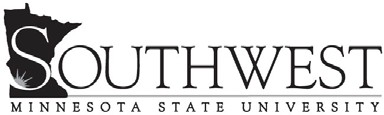 Hiring AuthorizationComplete form and print off for signaturesDepartment/Program:Department/Program:Department/Program:Department/Program:Department/Program:Department/Program:Department/Program:Department/Program:Department/Program:Department/Program:Department/Program:Department/Program:Department/Program:Department/Program:Department/Program:Department/Program:Department/Program:Position:Position:Position:Position:Position:Position:Position:Position:Bargaining Unit: Bargaining Unit: Bargaining Unit: Bargaining Unit: Bargaining Unit: Bargaining Unit: Bargaining Unit: Bargaining Unit: Bargaining Unit: Vacancy Type:  Check Appropriate BoxVacancy Type:  Check Appropriate BoxVacancy Type:  Check Appropriate BoxVacancy Type:  Check Appropriate BoxVacancy Type:  Check Appropriate BoxVacancy Type:  Check Appropriate BoxVacancy Type:  Check Appropriate BoxVacancy Type:  Check Appropriate BoxVacancy Type:  Check Appropriate BoxVacancy Type:  Check Appropriate BoxVacancy Type:  Check Appropriate BoxVacancy Type:  Check Appropriate BoxVacancy Type:  Check Appropriate BoxVacancy Type:  Check Appropriate BoxVacancy Type:  Check Appropriate BoxVacancy Type:  Check Appropriate BoxVacancy Type:  Check Appropriate BoxLeave Replacement ForLeave Replacement ForLeave Replacement ForName:Name:Name:Name:Name:Name:Name:Name:Name:Name:Name:Name:Name:Fixed Term to ProbationaryFixed Term to ProbationaryFixed Term to ProbationaryFixed Term to ProbationaryFixed Term to ProbationaryFixed Term to ProbationaryFixed Term to ProbationaryFixed Term to ProbationaryFixed Term to ProbationaryFixed Term to ProbationaryFixed Term to ProbationaryFixed Term to ProbationaryFixed Term to ProbationaryFixed Term to ProbationaryFixed Term to ProbationaryFixed Term to ProbationaryNew PositionNew PositionNew PositionNew PositionNew PositionNew PositionNew PositionNew PositionNew PositionNew PositionNew PositionNew PositionNew PositionNew PositionNew PositionNew PositionVacant PositionVacant PositionVacant PositionPrevious Incumbent:Previous Incumbent:Previous Incumbent:Previous Incumbent:Previous Incumbent:Previous Incumbent:Previous Incumbent:Previous Incumbent:Previous Incumbent:Previous Incumbent:Previous Incumbent:Previous Incumbent:Previous Incumbent:Position Responsibilities:  Fill in for Unclassified Positions Position Responsibilities:  Fill in for Unclassified Positions Position Responsibilities:  Fill in for Unclassified Positions Position Responsibilities:  Fill in for Unclassified Positions Position Responsibilities:  Fill in for Unclassified Positions Position Responsibilities:  Fill in for Unclassified Positions Position Responsibilities:  Fill in for Unclassified Positions Position Responsibilities:  Fill in for Unclassified Positions Position Responsibilities:  Fill in for Unclassified Positions Position Responsibilities:  Fill in for Unclassified Positions Position Responsibilities:  Fill in for Unclassified Positions Position Responsibilities:  Fill in for Unclassified Positions Position Responsibilities:  Fill in for Unclassified Positions Position Responsibilities:  Fill in for Unclassified Positions Position Responsibilities:  Fill in for Unclassified Positions Position Responsibilities:  Fill in for Unclassified Positions Position Responsibilities:  Fill in for Unclassified Positions Minimum Qualifications:  Fill in for Unclassified Positions Minimum Qualifications:  Fill in for Unclassified Positions Minimum Qualifications:  Fill in for Unclassified Positions Minimum Qualifications:  Fill in for Unclassified Positions Minimum Qualifications:  Fill in for Unclassified Positions Minimum Qualifications:  Fill in for Unclassified Positions Minimum Qualifications:  Fill in for Unclassified Positions Minimum Qualifications:  Fill in for Unclassified Positions Minimum Qualifications:  Fill in for Unclassified Positions Minimum Qualifications:  Fill in for Unclassified Positions Minimum Qualifications:  Fill in for Unclassified Positions Minimum Qualifications:  Fill in for Unclassified Positions Minimum Qualifications:  Fill in for Unclassified Positions Minimum Qualifications:  Fill in for Unclassified Positions Minimum Qualifications:  Fill in for Unclassified Positions Minimum Qualifications:  Fill in for Unclassified Positions Minimum Qualifications:  Fill in for Unclassified Positions Preferred Qualifications:  Fill in for Unclassified PositionsPreferred Qualifications:  Fill in for Unclassified PositionsPreferred Qualifications:  Fill in for Unclassified PositionsPreferred Qualifications:  Fill in for Unclassified PositionsPreferred Qualifications:  Fill in for Unclassified PositionsPreferred Qualifications:  Fill in for Unclassified PositionsPreferred Qualifications:  Fill in for Unclassified PositionsPreferred Qualifications:  Fill in for Unclassified PositionsPreferred Qualifications:  Fill in for Unclassified PositionsPreferred Qualifications:  Fill in for Unclassified PositionsPreferred Qualifications:  Fill in for Unclassified PositionsPreferred Qualifications:  Fill in for Unclassified PositionsPreferred Qualifications:  Fill in for Unclassified PositionsPreferred Qualifications:  Fill in for Unclassified PositionsPreferred Qualifications:  Fill in for Unclassified PositionsPreferred Qualifications:  Fill in for Unclassified PositionsPreferred Qualifications:  Fill in for Unclassified PositionsIf Faculty:  Proposed Contract Type & RankIf Faculty:  Proposed Contract Type & RankIf Faculty:  Proposed Contract Type & RankIf Faculty:  Proposed Contract Type & RankIf Faculty:  Proposed Contract Type & RankIf Faculty:  Proposed Contract Type & RankIf Faculty:  Proposed Contract Type & RankIf Faculty:  Proposed Contract Type & RankTypeRankRankIf Unclassified:  Proposed Contract Type & RangeIf Unclassified:  Proposed Contract Type & RangeIf Unclassified:  Proposed Contract Type & RangeIf Unclassified:  Proposed Contract Type & RangeIf Unclassified:  Proposed Contract Type & RangeIf Unclassified:  Proposed Contract Type & RangeIf Unclassified:  Proposed Contract Type & RangeIf Unclassified:  Proposed Contract Type & RangeTypeRangeRangeProposed Contract Dates (begin/end):Proposed Contract Dates (begin/end):Proposed Contract Dates (begin/end):Proposed Contract Dates (begin/end):Proposed Contract Dates (begin/end):Proposed Contract Dates (begin/end):Proposed Contract Dates (begin/end):Proposed Contract Dates (begin/end):Proposed Contract Dates (begin/end):Proposed Contract Dates (begin/end):Proposed Contract Dates (begin/end):Proposed Contract Dates (begin/end):Proposed Contract Dates (begin/end):Proposed Contract Dates (begin/end):Proposed Contract Dates (begin/end):Proposed Contract Dates (begin/end):Proposed Contract Dates (begin/end):Proposed FTE:Proposed FTE:Proposed FTE:Proposed FTE:Proposed FTE:Proposed FTE:Proposed FTE:% of Time:% of Time:% of Time:% of Time:% of Time:% of Time:% of Time:% of Time:% of Time:% of Time:Additional comments:Additional comments:Additional comments:Additional comments:Additional comments:Additional comments:Additional comments:Additional comments:Additional comments:Additional comments:Additional comments:Additional comments:Additional comments:Additional comments:Additional comments:Additional comments:Additional comments:Dept Chair/Unit Director SignatureDept Chair/Unit Director SignatureDept Chair/Unit Director SignatureDept Chair/Unit Director SignatureDept Chair/Unit Director SignatureDept Chair/Unit Director SignatureDept Chair/Unit Director SignatureDept Chair/Unit Director SignatureDept Chair/Unit Director SignatureDept Chair/Unit Director SignatureDept Chair/Unit Director SignatureDept Chair/Unit Director SignatureDateDateDateDateDean’s ApprovalDean’s ApprovalDean’s ApprovalDean’s ApprovalDean’s ApprovalDean’s ApprovalDean’s ApprovalDean’s ApprovalDean’s ApprovalDean’s ApprovalDean’s ApprovalDean’s ApprovalDateDateDateDateVice President AuthorizationVice President AuthorizationVice President AuthorizationVice President AuthorizationVice President AuthorizationVice President AuthorizationVice President AuthorizationVice President AuthorizationVice President AuthorizationVice President AuthorizationVice President AuthorizationVice President AuthorizationDateDateDateDateApprovedApprovedRankRankRankRankRangeRangeRangeRangeRangeFTEFTEFTEFTEFTEFunding SourcesFunding SourcesFunding Sources##%%%%%####%%Budgetary ApprovalBudgetary ApprovalBudgetary ApprovalBudgetary ApprovalBudgetary ApprovalBudgetary ApprovalBudgetary ApprovalBudgetary ApprovalBudgetary ApprovalBudgetary ApprovalBudgetary ApprovalBudgetary ApprovalDateDateDateDatePresident’s ApprovalPresident’s ApprovalPresident’s ApprovalPresident’s ApprovalPresident’s ApprovalPresident’s ApprovalPresident’s ApprovalPresident’s ApprovalPresident’s ApprovalPresident’s ApprovalPresident’s ApprovalPresident’s ApprovalDateDateDateDate